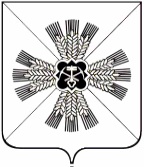 РОССИЙСКАЯ ФЕДЕРАЦИЯКЕМЕРОВСКАЯ ОБЛАСТЬ – КУЗБАССПРОМЫШЛЕННОВСКИЙ МУНИЦИПАЛЬНЫЙ ОКРУГСОВЕТ НАРОДНЫХ ДЕПУТАТОВПРОМЫШЛЕННОВСКОГО МУНИЦИПАЛЬНОГО ОКРУГА1-й созыв, 1-е заседаниеРЕШЕНИЕот 26.12.2019 № 25пгт. ПромышленнаяО переименовании и  утверждении Положения  Управления образования администрации Промышленновского муниципального округаВ соответствии с Федеральным законом от 06.10.2003 № 131 – ФЗ      «Об общих принципах организации местного самоуправления в Российской Федерации», Федеральным законом от 29.12.2012 № 273 – ФЗ «Об образовании в Российской Федерации», в целях реализации Закона Кемеровской области – Кузбасса от 05.08.2019 № 68-ОЗ                                     «О преобразовании муниципальных образований», Совет народных депутатов Промышленновского муниципального округа РЕШИЛ:Переименовать Управление образования администрации Промышленновского муниципального района в Управление образования администрации Промышленновского муниципального округа.Утвердить Положение об Управлении образования администрации  Промышленновского муниципального округа.Решение Совета народных депутатов Промышленновского муниципального района от 17.10.2019 № 96 «Об утверждении Положения об Управлении образования администрации Промышленновского муниципального района» признать утратившим силу.  Управлению образования администрации Промышленновского муниципального округа зарегистрировать «Положение об Управлении образования администрации  Промышленновского муниципального округа»  в  установленном законом порядке.5. Настоящее решение подлежит обнародованию на официальном сайте администрации Промышленновского муниципального округа в  сети  Интернет.6. Контроль за исполнением настоящего решения возложить на комитет по вопросам местного самоуправления, правоохранительной деятельности и депутатской этике (Г.В. Кузьмина).7. Решение  вступает в силу с даты подписания.                                                                                УТВЕРЖДЕНО                                  решением                                    Совета народных депутатов                           Промышленновского муниципального округа                                  от 26.12.2019 № 25                                             «О переименовании и  утверждении Положения                                               об Управлении образования администрации                                                 Промышленновского муниципального округа»ПОЛОЖЕНИЕОБ УПРАВЛЕНИИ ОБРАЗОВАНИЯАДМИНИСТРАЦИИ ПРОМЫШЛЕННОВСКОГОМУНИЦИПАЛЬНОГО ОКРУГАОбщие положения1.1. Управление образования администрации Промышленновского муниципального округа (далее – Управление) - орган администрации Промышленновского муниципального округа. 1.2. Управление является юридическим лицом, имеет в оперативном управлении обособленное имущество, самостоятельный баланс, смету расходов, счета, открытые в соответствии с законодательством Российской Федерации, гербовую печать со своим полным наименованием, штампы, бланки со своим наименованием,  самостоятельную смету расходов.1.3.  Полное наименование: Управление образования администрации Промышленновского муниципального округа.1.4.  Сокращенное наименование: Управление образования.1.5. Место    нахождения:   652380,   Кемеровская  область, Промышленновский округ,  ул. Коммунистическая, д. 23а.1.6.  Организационно-правовая форма: учреждение.1.7.  Форма собственности: муниципальная.Управление  в  своей  деятельности  руководствуется Конституцией Российской Федерации, федеральными законами, указами и распоряжениями Президента Российской Федерации, постановлениями и распоряжениями Правительства Российской Федерации, иными нормативными правовыми актами федеральных органов исполнительной власти, законодательством Кемеровской области - Кузбасс, правовыми актами департамента образования и науки Кемеровской области, органов местного самоуправления Промышленновского муниципального округа, Уставом Промышленновского муниципального округа и настоящим ПоложениемУправление может от своего имени приобретать и осуществлять имущественные и личные неимущественные права и нести обязанности, быть истцом и ответчиком в суде.Управление обеспечивает исполнение денежных обязательств, указанных в исполнительном документе, в соответствии с Бюджетным кодексом Российской Федерации.1.10.  Финансирование Управления  осуществляется за счет средств бюджета Промышленновского муниципального округа  в соответствии  с утвержденной сметой.1.11. Функции и полномочия  учредителя Управления осуществляет администрация Промышленновского муниципального округа (далее – Учредитель). Функции и полномочия собственника имущества осуществляет Комитет по управлению муниципальным имуществом Промышленновского муниципального округа (далее - Собственник). Имущество Управления находится в муниципальной собственности.1.12. Единая муниципальная система образования, действующая на территории Промышленновского муниципального округа, включает в себя Управление и подведомственные ему муниципальные образовательные организации, а также учреждения муниципальной инфраструктуры системы образования.1.13. Управление является главным распорядителем и получателем бюджетных средств, а также является администратором доходов бюджета Промышленновского муниципального округа, закрепляемых в решениях о бюджете на очередной финансовый год и плановый период по подведомственным образовательным организациям и учреждениям.1.14. Управление в своей деятельности непосредственно подчиняется главе Промышленновского муниципального округа и функционально подчинено заместителям главы Промышленновского муниципального округа.1.15. Управление осуществляет свою деятельность во взаимодействии с органами государственной власти, органами местного самоуправления и организациями.1.16. Учредительным документом Управления является настоящее Положение.Цели, задачи, основные виды деятельностиУправления образования2.1. Целью деятельности Управления является обеспечение предоставления общедоступного и бесплатного дошкольного, начального общего, основного общего, среднего общего образования по основным общеобразовательным программам в муниципальных образовательных организациях Промышленновского муниципального округа, а также обеспечение предоставления дополнительного образования детей в муниципальных образовательных организациях Промышленновского муниципального округа (далее – образовательные организации).2.2.  Основными задачами деятельности Управления являются:-      обеспечение единого образовательного пространства на территории Промышленновского муниципального округа;- обеспечение прав граждан, проживающих на территории Промышленновского муниципального округа, на получение дошкольного, начального общего, основного общего и среднего общего образования;-  организация предоставления дополнительного образования детей в образовательных организациях;- организация отдыха и  оздоровления детей в каникулярное время;- обеспечение функционирования и развития системы образования, образовательных организаций;- обеспечение оптимизации бюджетных расходов при организации муниципальных закупок и поставок продукции;- обеспечение экономических гарантий реализации государственной политики в области образования, укрепление и развитие ресурсного обеспечения развития образования Промышленновского муниципального округа.Полномочия  Управления образования 3.1.  Управление осуществляет следующие полномочия:3.1.1. Осуществляет функции и полномочия Учредителя в отношении подведомственных муниципальных образовательных организаций и учреждений муниципальной инфраструктуры системы образования от имени администрации Промышленновского муниципального округа.3.1.2.  Утверждает Уставы, изменения и дополнения к Уставам подведомственных муниципальных образовательных организаций и учреждений.3.1.3. В порядке, установленном администрацией Промышленновского муниципального округа, формирует и утверждает муниципальное задание для подведомственных муниципальных образовательных организаций и учреждений на оказание муниципальных услуг (выполнение работ) в соответствии с предусмотренными в уставах муниципальных образовательных организаций, основных видов деятельности.3.1.4. Предварительно согласовывает совершение подведомственными муниципальными бюджетными учреждениями крупных сделок, согласно действующему законодательству.3.1.5. Формирует проект бюджета по отрасли «Образование» на очередной финансовый год.3.1.6. Осуществляет анализ финансово-хозяйственной деятельности подведомственных муниципальных образовательных организаций и учреждений с целью контроля эффективности использования материально-технической базы.3.1.7.  В установленном законодательством Российской Федерации порядке размещает заказы и заключает муниципальные контракты, так же иные гражданско-правовые договоры для обеспечения нужд Управления.3.1.8. Осуществляет полномочия главного администратора доходов районного бюджета.3.1.9. Осуществляет полномочия главного распорядителя бюджетных средств в соответствии с Бюджетным Кодексом Российской Федерации.3.1.10.   Определяет    порядок   составления   и   утверждения  отчёта о результатах деятельности образовательной организации и об использовании закреплённого за ней муниципального имущества.3.1.12. Назначает   членов    наблюдательных   советов подведомственных муниципальных автономных учреждений. 3.1.13. Вносит  предложения   наблюдательным  советам  подведомственных муниципальных автономных учреждений  по следующим вопросам:- внесение изменений в устав подведомственного муниципального автономного учреждения;- создание и ликвидация филиалов подведомственного муниципального автономного учреждения; -	изъятие имущества, закрепленного за подведомственным муниципальным автономным учреждением на праве оперативного управления.3.1.14. Планирует,  организует,  координирует  деятельность муниципальных образовательных организаций в целях осуществления государственной политики в области образования, выполнения федеральных государственных образовательных стандартов.3.1.15. Осуществляет выявление и защиту прав несовершеннолетних, находящихся в трудной жизненной ситуации.3.1.16. Обеспечение  содержания  зданий  и  сооружений муниципальных  образовательных организаций, обустройство прилегающих к ним территорий.3.1.17. Учет детей, подлежащих обучению по образовательным программам дошкольного, начального общего, основного общего и среднего общего образования, закрепление муниципальных образовательных организаций за конкретными территориями Промышленновского муниципального округа.3.1.18. В случае прекращения деятельности организации, осуществляющей образовательную деятельность,  аннулирования соответствующей лицензии, лишения ее государственной аккредитации по соответствующей образовательной программе или истечения срока действия государственной аккредитации по соответствующей образовательной программе Управление обеспечивает перевод совершеннолетних обучающихся с их согласия и несовершеннолетних обучающихся с согласия их родителей (законных представителей) в другие организации, осуществляющие образовательную деятельность по образовательным программам соответствующего уровня и направленности.В случае приостановления действия лицензии, приостановления действия государственной аккредитации полностью или в отношении отдельных уровней образования, укрупненных групп профессий, специальностей и направлений подготовки Управление обеспечивает перевод по заявлению совершеннолетних обучающихся, несовершеннолетних обучающихся по заявлению их родителей (законных представителей) в другие организации, осуществляющие образовательную деятельность по имеющим государственную аккредитацию основным образовательным программам соответствующих уровня и направленности. Порядок и условия осуществления такого перевода устанавливаются федеральным органом исполнительной власти, осуществляющим функции по выборке государственной политики и нормативно-правовому регулированию в сфере образования.3.1.19.  По заявлению родителей (законных представителей) детей даёт разрешение образовательной организации на приём детей в образовательную организацию на обучение по образовательным программам начального общего образования до достижения возраста шести лет шести месяцев и детей старше 8 лет.3.1.20. По обращению родителей (законных представителей) ребёнка в случае отсутствия мест в общеобразовательной организации принимает решение о его устройстве в другую общеобразовательную организацию.3.1.21. Участвует в организации отдыха, оздоровления и занятости несовершеннолетних в пределах компетенции Управления и является уполномоченным органом по обеспечению отдыхом и оздоровлением детей Промышленновского муниципального района.3.1.22. Осуществляет организацию бесплатной перевозки обучающихся в муниципальных образовательных организациях, реализующих основные общеобразовательные программы, между поселениями, входящими в состав Промышленновского муниципального  округа,  а также предоставление в соответствии с законодательством Российской Федерации мер социальной поддержки при проезде на общественном транспорте.3.1.23. Ежегодно публикует в виде итоговых (годовых) отчетов и размещает в сети «Интернет» на официальном сайте анализ состояния и перспективы развития образования.3.1.24. Обеспечивает организационно-методическую, диагностическую и информационно-консультативную помощь подведомственным муниципальным учреждениям.3.1.25. Организует проведение педагогических конференций, совещаний,  выставок и других мероприятий в сфере образования. 3.1.26. Организация предоставления общедоступного и бесплатного дошкольного, начального общего, основного общего, среднего общего образования по основным общеобразовательным программам в муниципальных образовательных организациях (за исключением полномочий по финансовому обеспечению реализации основных общеобразовательных программ в соответствии с федеральными государственными образовательными стандартами).3.1.27.  Организация предоставления дополнительного образования детей в муниципальных образовательных организациях (за исключением дополнительного образования детей, финансовое обеспечение которого осуществляется органами государственной власти субъекта Российской Федерации).3.1.28. Создание условий для осуществления присмотра и ухода за детьми, содержания детей в муниципальных образовательных организациях. 3.1.29.за присмотр и уход за ребенком в организациях, осуществляющих образовательную деятельность, устанавливает плату, взимаемую с родителей (законных представителей) (далее - родительская плата), и её размер, если иное не установлено Федеральным законодательством.3.1.30. Управление вправе снизить размер родительской платы или не взимать её с отдельных категорий родителей (законных представителей) в определяемых им случаях и порядке. В случае,  если присмотр и уход за ребенком в организации, осуществляющей образовательную деятельность, оплачивает учредитель, родительская плата не устанавливается.3.1.31. Осуществляет переданные государственные полномочия по опеке и попечительству.3.1.32. В пределах своей компетенции осуществляет мероприятия по профилактике безнадзорности и правонарушений несовершеннолетних и защите их прав.3.1.33. По согласию родителей (законных представителей) несовершеннолетнего обучающего, комиссии по делам несовершеннолетних и защите их прав, Управления обучающийся, достигший возраста пятнадцати лет, может оставить общеобразовательную организацию до получения основного общего образования. Комиссия по делам несовершеннолетних и защите их прав совместно с родителями (законными представителями) несовершеннолетнего, оставившего образовательную организацию до получения основного общего образования, и Управления, не позднее чем в месячный срок принимает меры по продолжению освоения несовершеннолетним образовательной программы основного общего образования в иной форме обучения и с его согласия по трудоустройству.Решение об отчислении несовершеннолетнего обучающегося, достигшего возраста пятнадцати лет и не получившего основного общего образования, как мера дисциплинарного взыскания принимается с учётом мнения его родителей (законных представителей) и с согласия комиссии по делам несовершеннолетних и защите их прав. Решение об отчислении детей-сирот и детей, оставшихся без попечения родителей, принимается с согласия комиссии по делам несовершеннолетних и защите их прав и органа опеки и попечительства.Организация, осуществляющая образовательную деятельность, незамедлительно обязана проинформировать об отчислении несовершеннолетнего обучающегося в качестве меры дисциплинарного взыскания Управление. Управление  и родители (законные представители) несовершеннолетнего обучающегося, отчисленного из организации, осуществляющей образовательную деятельность, не позднее чем в месячный срок принимают меры, обеспечивающие получение несовершеннолетним обучающимся общего образования.3.1.34.  Ведет учет обучающихся, оставивших общеобразовательную организацию до получения основного общего образования. 3.1.35. Создание, реорганизация, ликвидация муниципальных образовательных организаций (за исключением создания органами местного самоуправления муниципальных районов муниципальных образовательных организаций высшего образования), осуществление функций и полномочий учредителей муниципальных образовательных организаций.	3.1.36. Координирует работу подведомственных муниципальных организаций и учреждений по профессиональной ориентации.	3.1.37. Совершенствует воспитательную работу в образовательных организациях, взаимодействует с учреждениями социально-культурной сферы района. Принимает участие в организации и проведении районных массовых мероприятий для детей, организует совместную  деятельность с подведомственными учреждениями, органами и другими заинтересованными лицами по предупреждению и профилактике правонарушений и пропаганде здорового образа жизни.          3.1.38.  Участвует в составлении смет и проектов капитальных и текущих ремонтов в подведомственных муниципальных образовательных учреждениях.  3.1.39. Определяет порядок обеспечения питанием обучающихся за счёт средств местного бюджета и вынесение на обсуждение Совета народных Промышленновского муниципального района.3.1.40.  Рассматривает и согласует отчёты о результатах деятельности образовательных организаций и об использовании закрепленного за ними имущества, готовит информацию Главе Промышленновского муниципального округа о соответствии результатов деятельности организаций требованиям, установленным муниципальными заданиями. 3.1.40. Согласует перечень и цены на платные услуги, не относящихся к основным видам деятельности бюджетных образовательных организаций.3.1.41. Реализует кадровую политику в сфере образования:- проводит учёт, анализ и прогноз потребности образовательных организаций района в педагогических кадрах;- осуществляет анализ состояния и прогноз переподготовки руководящих кадров образовательных организаций, организацию аттестации  руководителей образовательных организаций, учёт и отчетность по данному вопросу;- ходатайствует о представлении работников системы образования к государственным, областным и районным наградам, премиям, почётным званиям. Осуществляет награждение Почётной грамотой Управления образования администрации Промышленновского муниципального округа, благодарственным письмом;- организует учебно-методическую работу с кадрами, создает условия для профессионального роста, переподготовки и повышения квалификации руководящих и педагогических кадров, изучает и распространяет передовой педагогический опыт.	3.1.43. Изучает деятельность подведомственных  муниципальных образовательных организаций и учреждений, осуществляет мониторинг результатов образовательной деятельности, проводит диагностику качества образования,  разрабатывает и реализует целевые муниципальные программы в области образования.3.1.44. Содействует укреплению материально - технической базы  подведомственных муниципальных организаций и учреждений, проведению капитальных работ, осуществляет  контроль за соблюдением санитарно-гигиенических требований. 3.1.45.  Рассматривает в  установленном порядке письма, жалобы, ведет прием граждан, принимает меры по устранению недостатков в деятельности подведомственных муниципальных учреждений и непосредственно в самом Управлении.3.2.  Управление образования вправе:3.2.1. Создавать экспертные и рабочие группы для решения вопросов развития системы образования.3.2.2. Запрашивать и получать  в установленном порядке от государственных органов власти, местного самоуправления, учреждений и организаций (независимо от их организационно-правовой формы и ведомственной принадлежности) сведения, материалы и документы, необходимые для осуществления возложенных на Управление задач и функций.3.2.3. Выступать с исковыми заявлениями в защиту прав несовершеннолетних и представлять их интересы в суде в установленном законом порядке, давать заключения по судебным делам, связанным с воспитанием детей. 3.2.4. Выступать заказчиком как от своего имени, так и от подведомственных учреждений при осуществлении размещения заказов на поставки товаров, выполнение работ, оказание услуг для государственных и муниципальных нужд на основании Федерального закона  Российской Федерации  от 05.04.2013 № 44-ФЗ «О контрактной системе в сфере закупок,  работ, услуг,  для государственных и муниципальных  нужд».Организация деятельности Управления образования 4.1. Управление  возглавляет  начальник,  назначаемый и освобождаемый от должности распоряжением администрации Промышленновского  муниципального округа.4.2.  Начальник Управления осуществляет руководство по принципу единоначалия и несет персональную ответственность за выполнение возложенных на него задач и функций.4.3. Представляет без доверенности интересы Управления по всем вопросам его деятельности,  в гражданско- правовых и иных отношениях с другими организациями, совершает сделки.4.4.  Вносит  предложения  Главе  Промышленновского муниципального округа по формированию структуры и штатной численности  Управления.4.5. Утверждает смету доходов и расходов Управления, управляет имуществом и средствами.4.6. Издает приказы и инструкции по вопросам, отнесенным к компетенции Управления.4.7. Своим приказом осуществляет прием на работу и увольнение работников Управления, распределяет обязанности  между работниками.4.8. Применяет меры поощрения к работникам и налагает  на них дисциплинарные взыскания.4.9. Обеспечивает государственные гарантии для работников образования, повышение квалификации.4.10. Распоряжается в установленном порядке имуществом и средствами Управления образования.4.11. Подписывает финансовые документы.4.12. Заключает договоры в пределах компетенции Управления, выдает доверенности, заявляет иски, подписывает исковые заявления и жалобы в суды общей юрисдикции и арбитражные суды, обжалует акты судов общей юрисдикции и арбитражных судов. 4.13. Участвует в заседаниях и совещаниях, проводимых Главой Промышленновского муниципального округа, его заместителями, при обсуждении вопросов, входящих в компетенцию Управления.4.14. По поручению Главы Промышленновского муниципального округа представляет администрацию Промышленновского муниципального округа в органах государственной власти Кемеровской области - Кузбасс, иных органах и организациях.4.15. Назначает на должность и освобождает от должности руководителей подведомственных муниципальных учреждений. 4.16. Ведет личный прием граждан. Рассматривает обращения, и принимает по их существу необходимые меры.4.17. Осуществляет иные полномочия в соответствии с действующим законодательством Российской Федерации, муниципальными правовыми актами.Имущество и финансирование Управления образования.Функционирование Управления обеспечивается имуществом, закрепленным за ним на праве оперативного управления.Передача имущества осуществляется  по акту приема-передачи в установленном порядке.При осуществлении оперативного управления имуществом  Управление обязано: - эффективно использовать закрепленное на  праве оперативного управления имущество;- обеспечивать сохранность и использование закрепленного за ним на праве оперативного управления имущества строго по целевому назначению;- не допускать ухудшения технического состояния закрепленного на праве оперативного управления имущества (это требование не распространяется на ухудшения, связанные с нормативным износом этого имущества в процессе эксплуатации);- осуществлять контроль за ведением капитального и текущего ремонта имущества, закрепленного за ним на правах оперативного управления.5.4.  Управление в установленном порядке осуществляет контроль за своевременным предоставлением в государственные и муниципальные органы статистической и бухгалтерской отчетности.Локальные акты Управления образования.Деятельность Управления регламентируется наряду с настоящим Положением следующими видами локальных нормативных актов: приказами, инструкциями, программами, регламентами, положениями и иными локальными актами, регламентирующими деятельность Управления и не противоречащими действующему законодательству.Локальные нормативные акты Управления не должны противоречить действующему законодательству Российской Федерации и настоящему Положению. Управление принимает локальные нормативные акты, содержащие нормы, регулирующие образовательные отношения, в пределах своей компетенции в соответствии с законодательством Российской Федерации в порядке, установленном настоящим Положением. Реорганизация и ликвидация Управления образованияРеорганизация и ликвидация Управления осуществляется на основании решения Совета народных депутатов Промышленновского муниципального округа по представлению главы Промышленновского муниципального округа в соответствии с действующим законодательством.ПредседательСовета народных депутатов Промышленновского муниципального округа                                                                                                                          Е.А. ВащенкоВрип главыПромышленновского муниципального округа                            Д.П. Ильин